Community Legal Services Program PlanUse this template to complete your centre’s CLSP Plan. Each section must be completed, however, if your centre creates a separate document with similar content you may be able to submit this in lieu of some of the report. Contact the CLC Funding and Development team at VLA prior to submitting your plan if this has not been otherwise approved. Sections of this Report & PlanSection 1: Operational ReportBasic informationStaffing and volunteersService offering and service locationsSection 2: Strategic PlanSection 3: Identified Legal Need Section 4: Service and Project PlansThis Plan template contains example text to demonstrate what should be included. Please ensure you delete/update these as necessary while completing the template. CLSP Progress Reports 1 and 2The CLSP Plan provides the basis to complete Progress Reports 1 and 2. For Progress Reports you do not need to update the content of the Plan, but only provide comments against the Plan as submitted. Comments only need to be provided in Section 3 and Section 4. There are explanations of what comments need to be provided for progress reporting within this document in the relevant sections. When submitting Progress Reports, you can delete Section 1 and Section 2 from the Report if this makes it easier to process and complete. Section 1: Annual Operational ReportDetails in the Annual Operational Report section only need to be provided once per annum, as part of the Plan submission. This section does not need to be updated when providing Progress Reports. Basic organisational informationAccreditations heldNational Accreditation Standard QIP Other (please list) _________Does your organisation have a Reconciliation Action Plan?☐Yes ☐No, but we are currently developing one☐NoKey personnelOther key contactsThe CLCFDP team sometimes sends out additional communications about the CLSP during the year. To ensure these communications are received by all those who need it, in addition to the CEO/EO listed above, are there any additional contact persons for the CLCFDP team to include on our mailing lists for general communications about the either of the following? If so, please include their name/s and email/s.Are you in regular contact with your local VLA office?Yes (please specify office location(s) and contact(s)) __________________________NoWorkforce SummaryStaff summaryVLA, at a minimum, needs centres to report the total number of staff and FTE for groups of roles classification within the organisation – and also to specify CLSP funded FTE. If it is preferable for the centre, they can report individual roles and FTE, rather than by grouping. A table to do this is provided below. Some centres may provide this information as an organisational chart rather than in a table. A mock-up of this approach is demonstrated at Attachment One. We understand that staff can fluctuate during the year due to project funding starting or ending, and this may not reflect the actual staffing levels across the year. For the purposes of this report, please record the staffing as at 1 July for the financial year. You can provide comments below to explain any expected staffing variations across the year. Volunteer Summary (includes interns and students) - optionalVLA understands that volunteers can play a significant role in the work of CLCs and that some centres want to highlight the role of volunteers that support CLSP service delivery. If you complete this section, please report on the number of regular volunteers at your centre at 1 July. We understand that the definition of regular may differ from centre to centre. As an example, a regular volunteer could be any volunteer that is ‘active’ at the organisation, e.g. rostered to assist during July. Alternatively, long term volunteers who may only volunteer a few times a year may also be considered regular by a centre. Please also indicate the number of FTE equivalent of ‘work’ by volunteers in the first two weeks of July. Services ProvidedPlease complete this section for services being provided in the financial year for which this plan is for. If your centre is not using CLASS, for ‘CLASS Funding Category’ please indicate the equivalent name in the system which you use. Areas of Law Please indicate which of the following areas of law your centre actively provides advice, casework services or conducts CLE for. This list is not intended to be exhaustive. Section 2: Strategic PlanningA Strategic Plan and/or outcomes measurement framework completed separately may be attached in lieu of this section if it contains the organisations Vision, Mission/Purpose and Values (or equivalent) and lists the organisations strategic goals and objectives. A Theory of Change, if completed, can also be provided, but is not necessary. Organisational OverviewStrategic GoalsStrategic Plan for years: Performance MeasuresIf Performance Measures are available, but not tied to a specific single goal, please list them below. Section 3: Identified Legal NeedVLA understands that centres may have different levels of experience in undertaking legal need assessments and evidence-based planning. We will be working with the Federation of CLCs to provide support to centres to build their capacity to undertake legal need assessments over time. Each ‘category’ of this section does not necessarily need to be completed each year, as a centre’s own context and other planning (e.g. Strategic Planning) will determine which areas of legal need to examine in more detail. A legal need assessment completed separately may be attached in lieu of this section for the Plan.When completing Progress Report 1 and 2, please provide a comment on servicing areas of identified need. There is a table at the end of this section for this purpose. This table should be completed even where a separate LNA was attached as part of the Plan. Catchment area / Area of Law / Client Focus  Key demographics / cohorts identified for service delivery**This includes individual client service provision and/or system reform approaches.Key areas of law identified for targeted service deliveryKey geographic areas identified for targeted service deliveryComments for Progress ReportsSection 4: Service and Activities Plan / Program LogicThe CLSP is moving towards outcomes reporting, but still requires activities and outputs to be reported to properly account for the public money it distributes. The diagram below, from the Federation of CLC’s Outcomes Framework describes what should be included in a program logic for your centre. VLA does not require reporting on the inputs for each area being reported on, but this can be included if desired. The overall impact (wider, societal impacts) also do not need to be included. For this report, intermediate outcomes are those we are interested in. You can find the Outcomes Framework in full online. 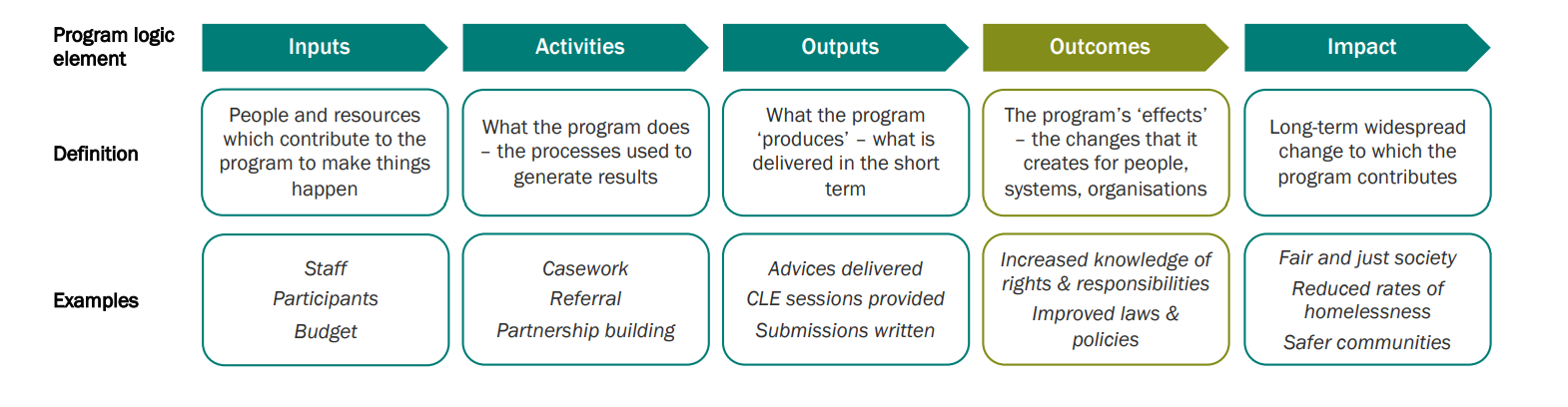 In this template, our Program Logic is listed cascading downwards (from outcomes to activities). Outcomes indicators and Output measures will be reported in Progress Report 1 and 2. Measurable targets should be listed where possible, and measures against these provided in Progress Reports. Outcomes should also ‘roll-up’ to the Strategic Goals from the organisations strategic plan. There are several examples of outcomes indicators which could be used in your service plan in the Outcomes Framework. Output and Activity targets should be ambitious but attainable. The targets should reflect what a centre is expecting to achieve, assuming no unforeseen challenges arise. Your centre does not need to use the template below if it prefers using a Program Logic or Service Plan template that it has created or has been developed elsewhere, as long as outcomes indicators and targets, activities, and output measures and targets are included, and with prior approval by VLA.  If VLA has requested you provide specific reporting for any projects, you can develop a high-level program logic for each separately to the general plan for your centre. Financial Disadvantage Benchmark (completed with Progress Report 2)Data below can be extracted from CLASS or other database. For the purposes of this reporting, the below should only include representation services that were closed in the reporting period.If Proportion with Financial Disadvantage Indicator is less than 80%, please comment on why this has not been met.Compliance Checklist (completed with Progress Report 2)The organisation certifies that it has complied with the following elements of the Service Agreement and Standard Conditions of CLSP Funding: ☐ CLSP Services StandardsComments against Service Plan for Progress ReportsFor the progress reports, you will need to report on the numerical measures for outcomes and activities/outputs and provide explanations where targets are not met or not on track. It is optional to provide comment on measures and targets which are on track or met but this can provide useful context for VLA.  Case studies can also be attached in support of your reports. If you provide highlights and challenges or case studies, VLA may summarise these to share with the sector. If your centre has chosen to use its own template for its Service Plan and Progress Reports, then you must ensure that the Progress Report includes:Numerical measures for the outcomes and activities and outputs as identified in the plan. Comments to explain if/where targets are not being met(optional) Comments on achievement towards outcomes and activities and outputs that are met(optional) Highlights and Challenges for the centre(optional) One or two case studiesAttachment One: Organisation Chart, example Comment:PositionName, position, email address, phone numberChairperson of Board (or equivalent)CEO/EO or equivalentFinancial Reporting / RequirementsGeneral CLSP information or other Operational Reporting / RequirementsPosition TypeTotal # staffTotal FTETotal FTE CLSP FundedCEO/EO Manager, Community DevelopmentSenior LawyerLawyerCommunications Officer… Edit this list as requiredTotalAdditional Comments on Staffing:You can include any explanation about any expected staffing changes through the year, for example due to any funding coming to an end or any grants or projects expected to begin throughout the year. If any Long Service Leave or other long leave is expected and may require backfill, you can also provide a comment here. Additional Comments on Staffing:You can include any explanation about any expected staffing changes through the year, for example due to any funding coming to an end or any grants or projects expected to begin throughout the year. If any Long Service Leave or other long leave is expected and may require backfill, you can also provide a comment here. Additional Comments on Staffing:You can include any explanation about any expected staffing changes through the year, for example due to any funding coming to an end or any grants or projects expected to begin throughout the year. If any Long Service Leave or other long leave is expected and may require backfill, you can also provide a comment here. Additional Comments on Staffing:You can include any explanation about any expected staffing changes through the year, for example due to any funding coming to an end or any grants or projects expected to begin throughout the year. If any Long Service Leave or other long leave is expected and may require backfill, you can also provide a comment here. Volunteer position# regular volunteers# FTE equivalent (volunteer hours)Edit list as necessaryLegal Service ProvisionStudents on placement/internshipAdministrationOtherTotalAdditional Comments on Volunteers:You can include any explanation about volunteers, students, or interns if needed. Outreach ServicesOutreach ServicesOutreach ServicesOutreach ServicesOutreach ServicesOutreach ServicesOutreach ServicesOutreach ServicesOutreach ServicesOutreach ServicesOutreach ServicesName of outreachStreet AddressPartner OrganisationType of ServiceLaw Type Generalist or Specialist Service (If specialist, identify target group/s and/or problem type)Hours of OperationFrequencyTotal Available appointments per sessionCLASS Funding Category*Funded by:Fairfield Advice Service123 Street St, Fairfield NSW 2165 Fairfield Aboriginal Health CentreAppointment, drop in or both.Crime, Civil, Family etcSpecialist service for ATSI Women2-4pmWeekly on Weds4CLSP - GeneralistCLSP general and DJCS grantAt Centre Clinics/ServiceAt Centre Clinics/ServiceAt Centre Clinics/ServiceAt Centre Clinics/ServiceAt Centre Clinics/ServiceAt Centre Clinics/ServiceAt Centre Clinics/ServiceAt Centre Clinics/ServiceAt Centre Clinics/ServiceAt Centre Clinics/ServiceName of Clinic/ServiceLocation (which office if multiple)Type of ServiceLaw TypeGeneralist or Specialist Service (If specialist, identify target group/s)Hours of OperationFrequencyTotal Available appointmentsCLASS Funding Category*Funded by:General advice phone lineHead office (Footscray)Phone-advice lineAllGeneral 9:30-4pm Monday to Friday weeklyN/ACLSP-generalCLSP - generalCourt ServicesCourt ServicesCourt ServicesCourt ServicesCourt ServicesCourt ServicesCourt ServicesCourt ServicesCourt ServicesCourt LocationType of ServiceLaw TypeGeneralist or Specialist Service (If specialist, identify target group/s)Hours of OperationFrequencyApprox. # of clients able to be seen per dayCLASS Funding Category*Funded by:Melbourne Magistrates Courte.g. Duty Lawyer Service, Social Work Support ServiceCrime, Civil, Family, etc.Family Violence Duty Lawyer Service9am – 4pmThursdays and Fridays weekly4CLSP-FVCLSP - generalPlanned CLE and Community Engagement (Law Reform and Stakeholder Engagement)Planned CLE and Community Engagement (Law Reform and Stakeholder Engagement)Planned CLE and Community Engagement (Law Reform and Stakeholder Engagement)This does not need to include details of expected reactive work that my come up during the year. CLE includes CLE activities and production of resources. Community Engagement includes Law and Legal Services Reform and Stakeholder Engagement as defined in the Data Standards Manual. This does not need to include details of expected reactive work that my come up during the year. CLE includes CLE activities and production of resources. Community Engagement includes Law and Legal Services Reform and Stakeholder Engagement as defined in the Data Standards Manual. This does not need to include details of expected reactive work that my come up during the year. CLE includes CLE activities and production of resources. Community Engagement includes Law and Legal Services Reform and Stakeholder Engagement as defined in the Data Standards Manual. Planned Activity detailsPartner Organisation(s), if anyOther commentse.g. CLE on Healthy Relationships at Schools XXX Secondary School2 sessions planned so far, but expect moreArea of LawAdviceCaseworkChild ProtectionChild SupportConsumer LawCriminal Law – Magistrates’ CourtCriminal Law – County, Supreme or High CourtsDebtsDiscriminationEmployment Law - EmployeesFamily Law – parentingFamily Law – propertyFamily Law – divorceFamily violenceElder AbuseImmigrationInfringements (fines)Motor Vehicle AccidentsPersonal Safety Intervention OrdersPowers of AttorneySocial SecurityTenancy – for tenantVictims of Crime Assistance TribunalWillsVisionMission/PurposeValuesGoalsPerformance Measures (if any)Overarching Goal / Strategy 1Sub-goal 1Sub-goal 2Sub-goal 3Overarching Goal / Strategy 2Sub-goal 1Sub-goal 2Overarching Goal / Strategy 3Sub-goal 1Sub-goal 2Sub-goal 3Performance Measures1 …2Describe your catchment e.g. which LGAs your centre usually services, area of law of client focusDemographic/cohortEvidence of legal needIndicator of meeting neede.g. Migrant womenIncreasing demand from migrant women for services. 2016 Census data showed increasing migrants in LGAs x and y, data from Home affairs showed particularly on humanitarian visas. Legal Needs Analysis. We aim to have 5% of our clients in 2020-21 identified as migrant womenArea of Law Evidence of legal needIndicator of meeting neede.g. Employment LawInformation from FWO with high numbers of calls from people in our catchment. Discussions with other CLCs doing employment law. High numbers of people vulnerable to employment issues in catchment, e.g. international students, migrants, people working in X industry. No target, but we will check in on the number of clients with EL issues across the year to see how this work is progressing and if EL services have increased over timeArea of Law Evidence of legal needIndicator of meeting neede.g. LGAThis LGA has particularly high levels of persons with co-occurring disadvantages which make them at risk for needing legal assistance according to NLAS such as X% low income/low education. This LGA also has the highest proportion of persons that are low income, which is a priority cohort identified by the NLAP.We have an outreach service located in this area, so will monitor whether this is being well attended (measuring # clients at this outreach).Progress Report 1Progress Report 2Please comment on the centre’s ability to service need identified using the questions below to prompt response:For the areas of need identified above, to what extent was the centre able to meet the need identified? What were results against the indicators identified? Were there challenges in meeting need?Are these areas of need still relevant?Centre OverallCentre OverallCentre OverallCentre OverallCentre OverallCentre OverallCentre OverallCentre OverallStrategic Goal OutcomeOutcome indicator (and target)ActivityOutputOutput/Activity measure (and target)Progress Report 1 CommentsProgress Report 2 CommentsImproved access to services for vulnerable cohortsIncrease service provision to women experiencing family violence% increase in # clients who experienced family violence Outreach clinic at Partner Org for women experience family violenceClinics deliveredAdvice and casework for women experiencing FV2 clinics per month200 advices p.a. 15 new cases p.a.All on trackAble to do 2 clinics per month except for June due to scheduling issue at partner centre124 advices in reporting period5 cases so far – expect more in Quarter 3 and 4 so on trackMet Clinics per month – 22 in year (0 in June)208 Advices – Met13 Cases – not met but no concern as case loads have been appropriate and more complex cases completed.As aboveAs aboveDevelop partnership with another FV organisation for CLE deliveryNew partnership developedCLE delivered1 new partnership developed3 CLE sessions delivered p.a.Not on track – no new partners with time/resourcing to commit to partnershipNot Met – carried over to next year Partnership discussions with XXX started in May and are positive. No CLE delivered as partnership developed late in FYProject XProject XProject XProject XProject XProject XProject XProject XTotal Project Funding p.a. ________________CLASS Funding Category* used: __________________Total Project Funding p.a. ________________CLASS Funding Category* used: __________________Total Project Funding p.a. ________________CLASS Funding Category* used: __________________Total Project Funding p.a. ________________CLASS Funding Category* used: __________________Total Project Funding p.a. ________________CLASS Funding Category* used: __________________Total Project Funding p.a. ________________CLASS Funding Category* used: __________________Total Project Funding p.a. ________________CLASS Funding Category* used: __________________Total Project Funding p.a. ________________CLASS Funding Category* used: __________________Strategic Goal OutcomeOutcome indicator (and target)ActivityOutputOutput measure (and target)Progress Report 1 CommentsProgress Report 2 CommentsTotal # Representation Services where client had Financial Disadvantage Indicator Total # Representation Services Proportion with Financial Disadvantage Indicator